City Stage Theatre & Lobby…………………………………$350/hour. *availability based upon theatre/rehearsal schedule.   Theatre seating capacity:	195 stationary seats Lobby Reception capacity:	200 (standing only) 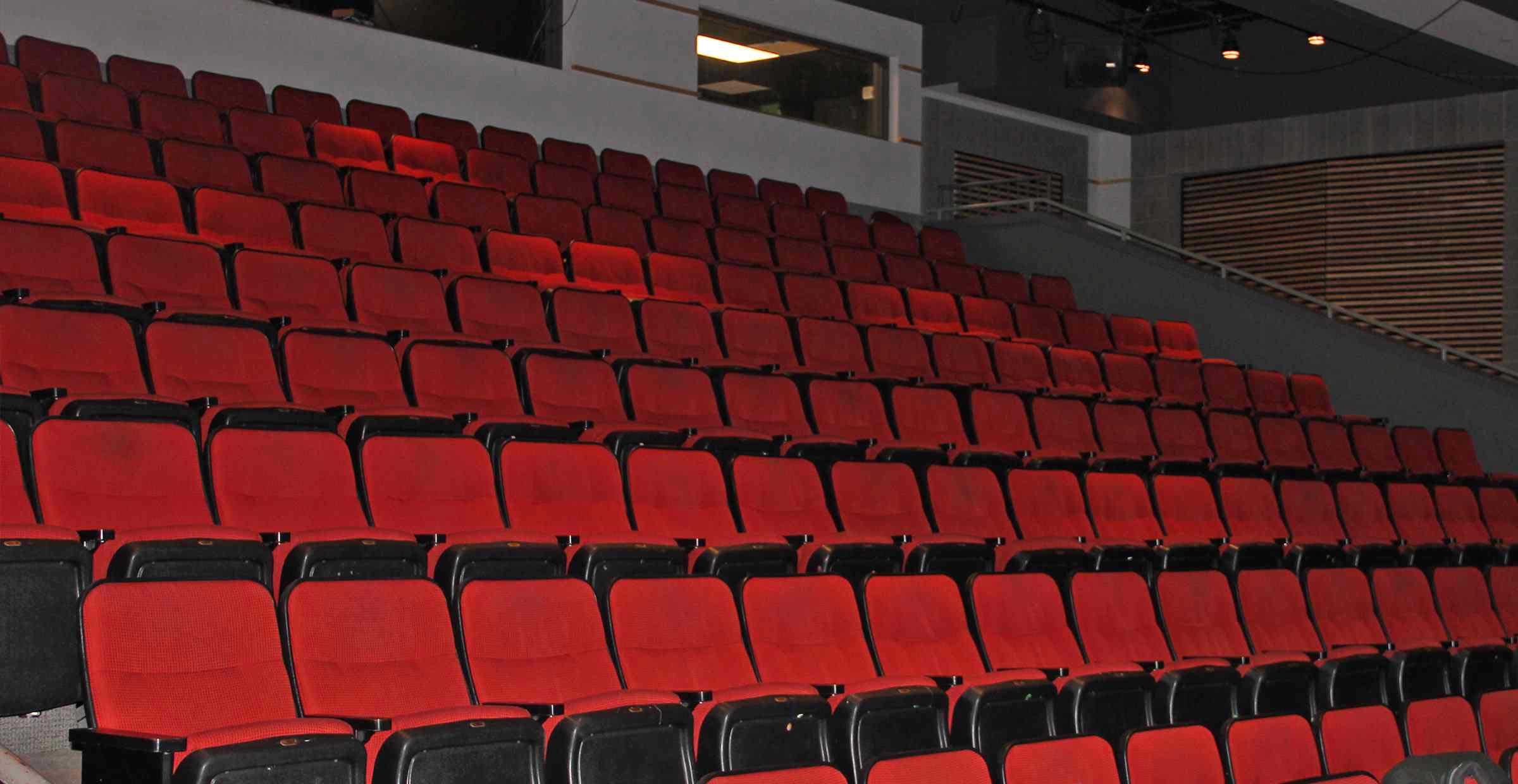 AMENITIES: Furniture: 195 cloth covered stationary theatre seats 20 cloth covered adult size chairs with arms Lobby has  4 small 30” silver cocktail tables w/ chairs Audio/ Visual: Rear projection screen  (9’ x 12’ drops from ceiling)Rear projection LCD projector (5,000 lumens) Front projection screen (drops down from ceiling 21’ wide) *client would need to rent front projection screen for use of this equipment. In-House Sound System  (built in lobby and auditorium) Intelligent Lighting Full surround sound with proper 5.1 (DVD) capability One analog port in lobby4 Analog ports in booth Lapel mics available Other Amenities: Power Point capabilities from stage or projection booth Internet access available from stage or projection boothTelephone/teleconferencing capabilities w/ Gentner box Hearing impaired headsets Electrical outlets & circuit dedication (all outlets are 20amp max. capacity) Run of show/laptop from booth and/or stage.  Wireless clicker Other Considerations: Standard Rental package includes: Podium, 2 wireless handheld mics, house sound system, VHS/DVD/CD, rear projection screen and projector, house lighting and 1 AV Tech to assist in sound booth. Theatre performances may have equipment or props on stage. Additional costs to remove any items from stage or theatre lobby may be assessed.  Colored tape is sometimes used on the stage floor to highlight “spike marks” for theatre shows, this tape cannot be removed.  The digital telephone line for City Stage is 460-2286. The 4 analog telephone lines used in conjunction with the Getner Box are; 460-2211; 460-1076; 460-1077 and 460-1079.  *Gentner Box- a devise used for telephone conferencing that patches into the sound system.  